COLLEGE OF ENGINEERING AND TECHNOLOGY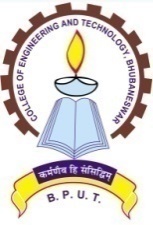 (An Autonomous & Constituent College of BPUT, Odisha, Rourkela)TECHNO CAMPUS, GHATIKIA, BHUBANESWAR-751029 (ODISHA)Ref. No.  614/CET 								Dt. 02/03/2021OFFICE ORDERThe following students are provisionally allotted for accommodation in Ladies Hostels(KHR &KCHR)inside the campus. They should report the concerned hostel Superintendent/ Assistant Superintendent between 10.00 AM to 4.30 PM on 03.03.2021 and 04.03.2021. They shouldreport with one demand draft (DD) amounting to Rs. 12,500/- (Rupees Twelve Thousand Five Hundred) only drawn in favour of the Superintendent, KCHR/KHR,CET (as applicable) payable at BhubaneswarAll students except M Sc (02 Years) should pay online Rs. 5, 330/- (Five thousand three hundred thirty) through CET website before joining hostel.The last date for online payment is 08.03.2021.M Sc (02 years) should report with demand draft (DD) amounting to Rs. 5,330/- (Rupees Five Thousand Three Hundred Thirty) only drawn in favour of the Principal, CET payable at Bhubaneswar.The students are required to occupy the hostel latest by 08thMarch. 2021 failing which their seats in the Hostel will be forfeited and no further claim will be entertained. For any clarification, they may contact the following officials of Ladies HostelSd/-PRINCIPALProvisional Hostel Allotment (Second List) for First Year B. Tech./ B. Plan./M.Tech/M.Plan/M.Sc and IntM.ScGirl studentsfor the academic year 2020-21Sl.No.Name of the StaffPhone No.1.Ms.JasmineHansdah88956246522Mrs.P.Sahu, Superintendent(in charge)KHR78150265003.Mrs.R.Routray, Asst. Superientendent, KCHR90030940424Mrs S.Mishra ,Asst. Supdt. KCHR79784227645Mrs. R.Dalai, Asst. Supdt. KCHR94375856436Mrs. S. Behera, Asst. Supdt. KHR88958157297Mrs. Sabita Dash, Warden Ladies Hostel9437374185Sl NoName of the StudentBranchCategoryAIR Roll No.Hostel1KAVISHA DASH CEB- Tech CEGE3356300310268449KHR2ATAL SANGEETA PATRA  I&EB- Tech I&EGE -EWS3346630310175128KHR3PRIYANKA  SAH TEB- Tech TEGE5851590310559103KHR4DIPTIMAYEE KHUNTIA EEB- Tech EEGE1474730310725726KHR5PRIYADARSHINEE MISHRA CSEB- Tech CSEGE203160320241123KHR6TRUPTI MAYEE BEHERA MEB- Tech M.E.SC3640290310426314KHR7PRITI PRAGYAN SAHOO TE LETE (LE)GEN4360020010154KHR8SNEHA SATAPATHY TE LETE (LE)GEN12880020004516KHR9ANOUSHKA DUTTA B PLANB PLANGEN267520310805300KCHR10SALONI BHOI F & T LEF&T (LE)GEN127470020008717KCHR11MONALISHA SAHOO M TECH CSEM TECH (CSE)GEN8180040001489KCHR12SUDEEPTA BEHERA M TECH CSEM TECH (CSE)GEN4310040002324KCHR13UPASANA GURU IM CHEMInt. Msc. App. ChemGEN3806290310472246KCHR14BHAGYALAXMI DUTTA IM PHYInt. Msc. App. PhyGEN3896830320156004KCHR15A.D.SHOBHANAM SOBHANA IM CHEMInt. Msc. App. ChemGEN5459450310356725KCHR16SMRUTIRMEDHA PANIGRAHI IM PHYInt. Msc. App. PhyGEN8336030320065903KCHR17ARPITA GOUDA IM PHYInt. Msc. App. PhyOBC4418800320257977KCHR18POOJARANI SAHOO IM PHYInt. Msc. App. PhyOBC5527740320147543KCHR19LATASHI KAHTAIMsc. Chem.GENKCHR20PRIYANKA SAHOOMsc. Chem.GENKCHR21SWETASMITA PRADHANMsc. Chem.GENKCHR22SOMALIN DASMsc. Chem.GENKCHR23PRIYANKA DASHMsc. Physics.GENKCHR24TRUPTIMAYEE SAMALMsc. Physics.OBCKCHR25CHINMAYEE PRIYADARSHINIMsc. Chem.GENKCHR26PRATYASHA BHANJAMsc. Chem.GENKCHR27ARPITA DASMsc. Physics.GENKCHR28PORIMI DAMAYANTHI DEVIMsc. Math & compGENKCHR29SARITA MISHRAMsc. Math & compGENKCHR30PRANGYA PARAMITA SWAINApplied Chem-MScGENKCHR